Careers advice and guidance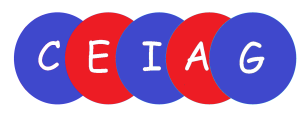 2019 – 2020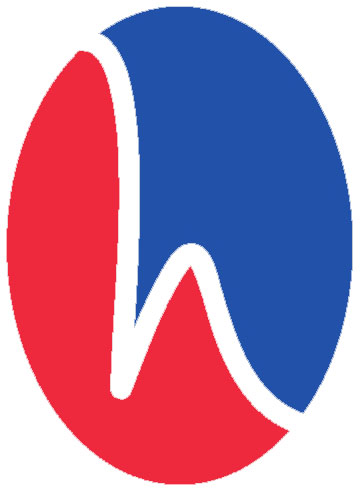 Hyde CCDear Parent/CarerFor our last Ofsted inspection it was noted that Hyde Community College provided strong careers support and guidance for all students. Although we were obviously delighted with these comments, we are also aware that the detail of the programmes, lessons, trips and events our students take part in may not have been shared with all of you.I have therefore produced this guide which gives a breakdown of events that take place for each year group and the intended impact.All these event and activities are in addition to the individual careers interviews that all KS4 students receive from our dedicated careers adviser.The DataOn the opposite page I have detailed our destinations data for the last 10 years which provides a breakdown of where or what our students progressed on to after their time at Hyde. Please note the NEET figure (students who ended up not in education, employment or other training) of 1.1% for our 2018 leavers. This equates to 1 student out of 181 who did not progress to college or employment, the figures for previous years are also detailed and all are below the Tameside average and national average in some cases.We are very proud of these statistics and the programmes/support we provide for our fantastic students. Please be assured that we are continuously evaluating what we do and any feedback you provide will be used to make future improvements.Kind RegardsMr P ThompsonAssistant Headteacher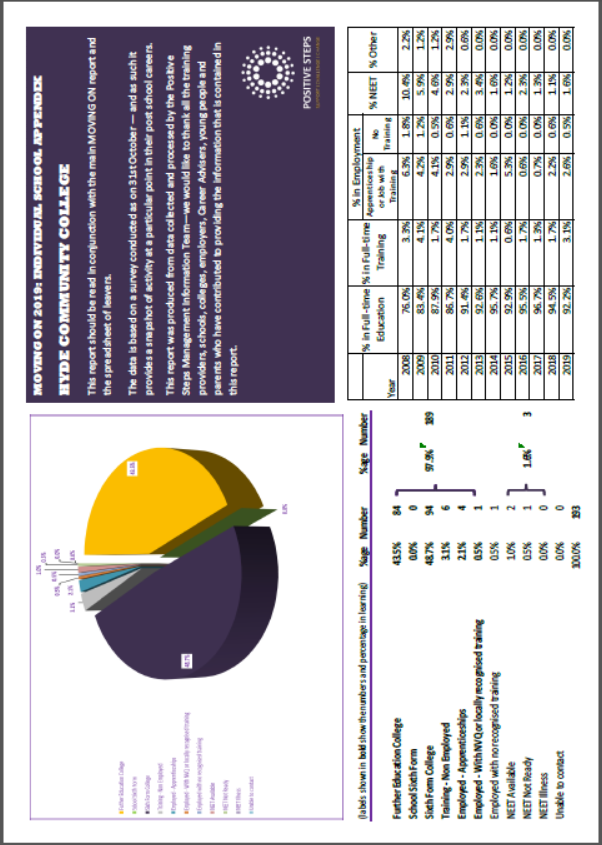 CEIAG Scheme of work – Year 7CEIAG scheme of work – Year 8CEIAG Scheme of work – Year 9CEIAG Scheme of work – Year 10All students in year 10 receive bespoke careers lessonsCEIAG Scheme of work – Year 11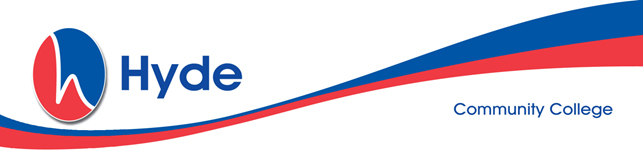 Hyde Community CollegeCEIAG events 2019-2020Gateway ProgrammeThe Gateway programme is run by The University of Manchester where it allows students in Years 7-11 to participate in a series of academic enrichment and higher education activities.The school activity days will take place on 25th and 26th June. All students will have the opportunity to broaden their horizons by going on a trip of their choice and taking part in a range of activities run by different organisations.  These include MADE in Education, Medical Mavericks, and GM Higher.GM Higher Events take place throughout the academic year for specific year groups. These will be added as dates are confirmed.All Hyde Community College students have access to the careers software ‘Fast Tomato’ and ‘eCLIPS’. Students can use this licenced software in school and at home during their time at Hyde Community College to increase their awareness of skills required, qualifications and experience, along with developing their research skills, knowledge of different jobs and both local and national labour market information.*This is a working document and will be updated throughout the academic year with events that help support students in their careers exploration. FrameworkActivitiesOutcomesDecision makingAshton 6th Form Reaching High Sessions Positive Steps – Employer Speed Networking Sessions Year 7 Steps Guide The University of Manchester – Gateways ProgrammeTaking part in the Reaching High sessions and attending the Employer speed dating sessions helps students to develop their knowledge of the world of work and qualifications available once they leave school.Self-AwarenessAshton 6th Form Reaching High Sessions Positive Steps – Employer Speed Networking SessionsYear 7 Steps Guide The University of Manchester – Gateways ProgrammeBy attending the sessions with college and employers students will evaluate their success and develop positive attitudes which subsequently lead to improvements, achievement and motivation.  Students will develop their personal, social and emotional skills. Career ExplorationAshton 6th Form Reaching High Sessions Positive Steps – Employer Speed Networking SessionsYear 7 Steps Guide The University of Manchester – Gateways ProgrammeLearning is not limited to the classroom and the experience gained from the year 7 external visits, assemblies, employer speed dating and the reaching higher sessions allows students to start to explore their career options beyond the classroom.The aim of the visit to Ashton 6th Form is to introduce students to college life and inform them of the pathways available to them after school. These are fun and informative sessions to show students the difference between A-Levels and Vocational subjects.  Thus helping student increase their knowledge of qualifications. Students get to develop and research careers, and help them to become to make more informed decisions regarding the changing world of work and labour market intelligence.Employability SkillsAshton 6th Form Reaching High Sessions Positive Steps – Employer Speed Networking SessionsYear 7 Steps Guide Assembly on Labour Market InformationThe University of Manchester – Gateways ProgrammeYear 7 students will get to meet employers from local businesses to learn more about the world of work, learning more about skills needed for jobs.They will also learn more about qualifications required for the world of work.FrameworkActivitiesOutcomesDecision makingPositive Steps – Employer Speed Networking SessionsYear 8 Steps Guide The University of Manchester – Gateways ProgrammeAssembly on Labour Market Intelligence and CareersAshton 6th Form Reaching High Sessions Students in year 8 will participate in Employer speed dating sessions to help students to continue to expand their knowledge of the world of work and qualifications available once they leave school.  Students will also have access to careers software like ‘FastTomato’ and ‘eCLIPS’ to research jobs and labour market information further.Development of employability skills and ability to make decisions based on given data/facts.Self AwarenessPositive Steps – Employer Speed Networking SessionsYear 8 Steps Guide The University of Manchester – Gateways ProgrammeAshton 6th Form Reaching High Sessions Students in year 8 will receive resilience training throughout the academic year. Problem based activities, challenges and self-assessments will be set. Coaching will take place to develop coping and resilience skills. Students will be expected to reflect on their own personal traits at the start and end of the programme. This ‘drift’ will be recorded via data collection and final report.Skills development, assessment and self assessmentCareer explorationPositive Steps – Employer Speed Networking SessionsYear 8 Steps Guide The University of Manchester – Gateways ProgrammeCareers Labour Market Intelligence AssemblyAshton 6th Form Reaching High Sessions Medical careers workshopLearning is not limited to the classroom and the experience gained from the year 8 external visits, assemblies, employer speed dating and activity day allows students to start to explore their career options beyond the classroom.Students get to develop and research careers, by using careers software ‘FastTomato’ and ‘eCLIPS’ and help them to develop their research skills and make more informed decisions regarding the changing world of work and labour market intelligence.Sectors of employmentEmployability SkillsPositive Steps – Employer Speed Networking SessionsYear 8 Steps Guide The University of Manchester – Gateways ProgrammeAshton 6th Form Reaching High Sessions Students in year 8 will participate in an employer led session in June. This will help students to learn more about the skills on offer in the world of work, especially transferrable skills.  This will help them make more informed decisions for the world of work and qualifications needed.Development of employability skills and ability to make decisions based on given data/facts.FrameworkActivitiesOutcomesDecision makingIndustry DayYear 9 Which Way Now GuideOption TastersCareers InterviewsFast TomatoThe University of Manchester – Gateways ProgrammeStudents in Year 9 will participate in an Industry Day in February before making option choices.  In groups the students will get to interview employers from different occupations, asking questions and see if the employer has always done the same job, what qualifications do they have, what hours do they work, do they get to travel.Students will also take part in a carousel of options to try them out and be able to make decisions on the ones they enjoy.Year 9 will also have the opportunity to access both Positive Steps and school careers advisers to discuss career choices.Year 9 will be able to access the careers software ‘FastTomato’ and eCLIPS to find out more regarding careers, jobs and Labour Market Intelligence. (Students will be able to access ‘FastTomato’ and ‘eCLIPS’ not only in school but at home)Year 9 will complete the Year 9 Which Way Now Guides, which covers decisions.Development of employability skills, qualifications needed, along with decision making skills in order to pick option choices based on facts and future labour market information.Self AwarenessIndustry DayOption TastersYear 9 Which Way Now GuideTameside Council Careers and Apprenticeship FairThe University of Manchester – Gateways ProgrammeYear 9 students will develop their awareness of the world of work by taking part in an industry day and finding out about different jobs and employment sectors.  They will also learn about different Learning Styles and develop transferable skills by completing the questionnaire on activity day in KS4 or by completing the questions on ‘FastTomato’, and answering the questions in the Which Way Now guide booklet.To develop their learning about themselves and what they would be good at in the world of work. To self-assess their skills and attributes in preparation for application to college or other FE programmes.Career ExplorationIndustry DayTransition at KS4 (Activity Day)Options TastersMedical Mavericks (Activity Day)Year 9 Which Way Now GuideTameside Council Careers and Apprenticeship FairThe University of Manchester – Gateways ProgrammeGM Higher EventsYear 9 take part in Industry Day, learning about what it is like to work in different occupations and sectors.Year 9 will attend the Tameside council careers and apprenticeship fair and learn about different job sectors that may be of interest.Year 9 will use ‘FastTomato’ and ‘eCLIPS’ to research careers.Year 9 will also use ‘icould’ website and complete the BUZZ quiz during activity day and in the transition event.Year 9 will explore option tasters ready to make option choices for KS4.To explore different job sectors and make decisions about jobs sectors they would enjoy working in. To explore different subjects available to them and link this to their self-assessment exercise.Employability SkillsTransition at KS4 (Activity Day)Industry DayMedical Mavericks, Made (Activity Day) Year 9 Which Way Now and Tameside Council Careers and Apprenticeship FairThe University of Manchester – Gateways ProgrammeYear 9 students will take part in activity day, where they will participate in activities to develop team building skills, managing stress and leadership skills led by Medical Mavericks and Made in Education.Industry Day will help Year 9 students to learn all about the world of work and the skills and qualities needed to succeed.There is also a section in the Year 9 Which Way Now guide that covers skills, personal qualities ad working today.Year 9 students will visit the Tameside Council Careers and Apprenticeship Fair in June and get to look at the different jobs in the world of work.Development of employability skills, this includes research skills, developing knowledge about jobs/sectors, networking, communication, listening, self-evaluation, Labour market intelligence.  Making informed decisions.FrameworkActivitiesOutcomesDecision makingYear 10 STEPs Guide (Dedicated delivery of careers lessons)Careers InterviewsInput in assembliesThe University of Manchester – Gateways ProgrammeGM Higher Events (Raising Aspirations)Careers FairIn the careers lessons Year 10 will learn more about the different types of qualifications on offer at college and investigate different apprenticeships, jobs, and traineeships.  Year 10 will also complete various activities on budgeting, managing money, writing a letter of application, writing a C.V. and the world of work.Year 10 to make more informed decisions about their plans for the future. Students will develop their awareness of budgeting. Students will start to formulate plans regarding the type of qualification(s) they would like to study.Self AwarenessCareers FairYear 10 STEPs Guide (Dedicated delivery of careers lessons)Careers InterviewsBarclays Bank (Transformation Trust)  Department of Work & Pensions Money & Budgeting(Activities Day)College Taster DaysFastTomatoeCLIPSSACUThe University of Manchester – Gateways ProgrammeGM Higher Events (Raising Aspirations)Thinking ahead after Year 11 will be a focus with material helping them to learn more about themselves.  They will reflect on what style of learning they prefer, whether they want to attend college and complete vocational or academic courses, do an apprenticeship, traineeship or get a job.Year 10 will also get the opportunity to meet employers and colleges at the CHOICES and Careers Fair.Students will start to understand themselves better, their strengths and weaknesses and link this thinking to the different career options available to them.Career ExplorationCareers FairCHOICES (Event City)Year 10 STEPs Guide (Dedicated delivery of careers lessons)FastTomatoeCLIPSCareers InterviewsUniversity VisitCollege Taster DaysASFC Realising AspirationsGM Higher Events (Raising Aspirations)The University of Manchester – Gateways ProgrammeAll students will attend the school careers fair (October) and in March attend a Careers Show at Event City.  These provide hands on activities to explore different careers and job sectors.Year 10 students will use ‘Fast Tomato’ to explore career ideas.Year 10 will attend college taster days where they will get the opportunity to try out either vocational or academic pathways.The Opportunity to explore Career and college options.  Helping students to make decisions about what they would like to do next and how to apply.Employability SkillsCareers Fair CHOICES (Event City)Year 10 STEPs Guide  (Dedicated delivery of careers lessons)Mock InterviewsFast TomatoGo Wild with LMIeCLIPSCareers InterviewsDepartment of Work & Pensions - Money & BudgetingBarclays Bank (Transformation Trust) Activities DayThe University of Manchester – Gateways ProgrammeYear 10 attend the careers fair in school and the Careers Show at Event City, where they will investigate a wide range of job sectors, colleges and apprenticeships. Students will use ‘FastTomato’ and ‘eCLIPS’ to analyse Labour Market Intelligence and links to related jobs. Year 10 also attend college taster days in June and can learn more about progression routes to university, apprenticeship and jobs.Year 10 to develop their employability skills via networking, discussion and research. Students will also have essential application paperwork completed.FrameworkActivitiesOutcomesDecision makingCareers FairYear 11 STEPs GuideMock InterviewsCareers InterviewsInput in assembliesThe University of Manchester – Gateways ProgrammeYear 11 get the opportunity to attend a careers fair in school arranged in October to ask questions of a broad range of colleges/6th forms/apprenticeship training providers and employers.They get to make decisions on how far they would like to travel, what type of qualifications they would like to do, along with grades needed, and what progressions routes are on offer.Helps Year 11 students make informed decisions regarding college/6th form /apprenticeship or employment as this is their final year in school.Self AwarenessCareers FairYear 11 STEPs GuideMock InterviewsCareers InterviewsThe University of Manchester – Gateways ProgrammeMock interviews give Year 11 the chance to talk to someone they don’t know about themselves, and what it is like in a job interview.  This helps to prepare students for the world of work and college/apprenticeship interviews. Learn more about what it is like to talk about themselves with an employer and get feedback. Career ExplorationCareers FairYear 11 STEPs GuideMock InterviewsFast Tomatoe-CLIPSSACUCareers InterviewsThe University of Manchester – Gateways ProgrammeYear 11 attend the careers fair for the second year running and ask questions of the attendees, with also having attended taster sessions last year at local colleges, to explore different options and careers available dependent on choices selected either for college, traineeship, apprenticeship or job.Year 11 take part in a mock interview event to help prepare them for talking about themselves and exploring what career they would like to do in the future.All Year 11 students get a least one careers interview in Year 11 to explore Career choices, as well as access to ‘FastTomato’ and ‘eCLIPS’ careers guidance software which also includes labour market intelligence information.The Opportunity to explore Career choices ready for leaving school and having a smooth transition in what they would like to do next. Employability SkillsCareers FairYear 11 STEPs GuideMock InterviewsFast TomatoeCLIPSCareers InterviewsThe University of Manchester – Gateways ProgrammeYear 11 during the careers fair get the opportunity to meet with local employers, colleges, apprenticeship training providers and ask questions. Learning more about careers available in particular job sectors that they would like to do and what qualifications they need.The Year 11 Mock interview event allows students to gain experience and feedback of what it is like to be interviewed by an employer before they attend interviews for college, apprenticeships and jobs and talk about themselves.For Year 11 to develop their employability skills via networking, interview and discussion.Year GroupEventDetailsTerm Dates7Year 7 Gateway Programme – UoM A group of Year 7’s will embark on the Gateways Programme linked to The University of Manchester widening participation scheme. 12/05/207National Careers weekAll Year 7 students have an assembly delivered by careers adviser regarding National Careers Week.06/03/207Year 7 Year 7 high ability learners to visit Ashton 6th Form College and take part in the Reaching High programme.  This involves students learning more about pathways available to them after school. These are fun and informative sessions to show students the difference between A-Levels and Vocational subjects. Summer Term TBC7Year 7All Year 7 students will take part in an employer speed networking event to learn more about the world of work.30/06/20And08/07/208National Careers weekAll Year 8 students had an assembly delivered by careers adviser regarding National Careers Week.05/03/208Year 8 Gateways Programme – UoM A group of Year 8 students will continue on with their programme of study at the University of Manchester.02/04/208Year 8All Year 8 students will take part in an employer speed networking event to learn more about the world of work.30/04/208MYRIADMYRIAD – Oxford University work with groups of students exploring how schools manage the emotional health and improve resilience to the challenges of adolescence.TBC8Introduction to Medical CareersA group of doctors from Tameside Hospital will do a workshop around different careers in Medicine.20/09/198Year 8Year 8 high ability learners to visit Ashton 6th Form College and continue to take part in the Reaching High programme.  This involves students learning more about pathways available to them after school. These are fun and informative sessions to show students the difference between A-Levels and Vocational subjects. Summer Term TBC9Micro-TeachingA group of high ability learners will attend The University of Manchester27/09/199TeenTechTeenTech takes place at The University of Manchester. It is an award-winning event, where year 9 students from 30 schools across Greater Manchester will join STEM professionals from many different industries for a lively “hands-on” day of experiments and challenges. It’s an opportunity for students and teachers to learn more about careers and have their preconceptions about science and engineering changed forever.TBC9University visitA group of High ability Learners from Year 9 will take part in a campus day visit at The University of Salford.January 20 TBC9Industry Day(whole year group)All year 9 will participate in the annual industry day early in February. Local employers, colleges from our community will attend and be interviewed by our Year 9 students.12/02/209The Brilliant Club – GM HigherA group of Year 9 students will work with The Scholars Programme from the Brilliant Club who delivers academic enrichment, through a combination of university trips, in-school tutorials and online resources.  To develop the knowledge, skills and ambition to progress onto higher education, the subject area chosen for the group is science.TBC9Year 9 Gateway Programme – UoMYear 9 Gateway Programme. A group of Year 9 students will continue on the Gateways Programme with The University of Manchester.11/02/209Making Option choicesYear 9 will complete activities to help them to think more about their option choices. Using FastTomato, eCLIPS and The Which Way Now booklet.TBC9National Careers weekAll Year 9 students have an assembly delivered by careers adviser regarding National Careers Week.04/03/209Options InterviewsFor all students and families who request an options interview after the option evening. These typically take place in March.tbc9Tameside Careers & Apprenticeship ExhibitionThe Tameside Careers and Apprenticeships Exhibition is an opportunity for Year 9 and 10 pupils from Tameside Schools to meet with various Businesses and Learning providers to engage in ‘have-a-go’ activities whilst also learning more about different careers and apprenticeship prospects.  This event is at Stalybridge Town Hall.June 20 TBC9Lost in TranslationTakes place at Ashton 6th Form College. Lost in Translation aims to encourage year 9 students to explore the opportunities available to them through studying a language at A-Level and Higher Education. Students will experience a taster session in either French or Spanish, with an additional session in Arabic too. The aim is to inspire students to see the incredible benefits of studying a language and allow them to understand the vast range of growing careers available because of languages.TBC10Year 10 Gateway Programme – UoMYear 10 Gateway Programme. A group of Year 10 students will continue on the Gateways Programme with The University of Manchester.25/09/1910Careers FairLocal colleges, training providers and the armed forces will be present. Careers information for all year 10 students including progression routes, entry qualifications and courses.07/11/1910University TripYear 10 Geography students to visit The University of Salford to explore Geography via a hands-on experience enabling students to learn about both physical and human geography.TBC10National Careers weekAll Year 10 students had an assembly delivered by careers adviser regarding National Careers Week, also included labour market intelligence.03/03/2010Degree ApprenticeshipsAll Year 10 students will have an assembly presented by Manchester Metropolitan University on Degree ApprenticeshipsTBC10Summer SchoolsInspirational Education (GM Higher)Murder Mystery University workshops delivered by Bolton College / Bolton University and Bury College, students gaining knowledge of criminology.  Media workshops delivered at MediaCityUk students will learn more about? University residential Summer Term TBC101:1 Guidance InterviewsSome Year 10 students will have at least one careers guidance interview with a careers adviser, or via a group session and assembly.Throughout academic Year 10University visitA group of High ability Learners from Year 10 will take part in a campus day visit at The University of Manchester.TBC10English A group of Year 10 students attend  Macbeth  TBC10Go Further MentoringThe Go Further Mentoring scheme has been set up by local universities and colleges as a way to help year 10 pupils find out more about their options once they leave school. In particular the project is there to help young people find out about university level courses.TBC10Explore EnglishA group of Year 10 students will attend The University of Salford to explore English and creative writing.July 20 TBC10College Taster DaysAll students in year 10 will take part in taster sessions at either Tameside College or Clarendon 6th Form College. The sessions will enable students to sample different courses and also to experience the differences between academic and vocational qualifications.July 20 TBC11Year 11 Gateway Programme – UoMYear 11 Gateway Programme. A group of Year 11 students will complete the Gateways Programme with The University of Manchester.09/10/1911Heysham Nuclear power station tripTriple Science students got the opportunity to visit Heysham nuclear power station. Where they took part in classroom based activities, looking at the design and function of Advanced Gas Reactors and the pros and cons of nuclear power in the UK. As part of the day they also went on a 2 hr tour of one of the actual reactors and associated turbines and generation gear. This brilliant opportunity really brought to life the radioactivity topic that they are currently studying back at HCC.TBC11Careers FairLocal colleges, training providers and the armed forces will be present. Careers information for all year 11 students including progression routes, entry qualifications and courses.07/11/1911Mock InterviewsIn preparation for college interviews, all year 11 will take part in mock interviews. These will be led by local employers and all students will receive written feedback on their performance.06/12/1911CERNA group of Year 11 students will get the opportunity to visit CERN in Switzerland. To increase students’ physics aspirations by seeing cutting-edge physics research, along with increasing students’ awareness of careers available in physics research and engineering.11-13/12/1911NHS Hub – GM HigherA group of Year 11 students will get to learn about careers in the NHS and potential higher educational courses at local universities. GM Higher have commissioned the Greater Manchester NHS Careers & Engagement Hub, to coordinate an exciting, interactive and engaging careers event for local school students in year 10, this year the focus is Highways to Caring: Health & Social Care careers.TBC11Yes…..AndAssembly on student finance by a theatre company, this fun and informative performance aims to debunk many of the myths around student finance and enable you to make an informed choice.21/10/1911National Careers weekAll Year 11 students had an assembly delivered by ‘Yes, And’ Performance Group on Student Finance, this also included information on degree apprenticeships.02/03/20111:1 Guidance InterviewsAll Year 11 students will have at least one careers guidance interview with a careers adviser.Throughout Academic year9-11Young Carers Day eventMany young carers aspire to attend university but the caring responsibilities they have can seem like a barrier to higher education. This one day event at The University of Salford will give young carers an insight into what studying at university is like, an opportunity to find out more about the support available during their higher education journey and a chance to hear from young carers who are currently studying in higher education.TBC7-11Music Trip to LondonStudents from different year groups will get the opportunity to visit London and experience careers related to Music.8th & 9th July 2020